Matematika – IX. A(domácí činnost na pondělí a úterý 6. 4. – 7. 4. 2020)Téma: Slovní úlohy využívající  grafické řešení soustavy dvou rovnic se dvěma neznámými – shrnutí, opakování		Číslo hodiny: 132 - 133Nejprve si proveďte kontrolu zadaných úkolů ze středy 1. 4. 2020. Najdete je na internetových stránkách školy pod zadáním úkolů na středu 1. 4. 2020. Dnešní hodina bude pro Vás sloužit ke shrnutí úloh využívající lineární funkce k řešení praktických úloh z našeho života včetně úloh o pohybu. Po zadání posléze máte ještě jednou každou úlohu na zvláštní straně včetně prázdného grafu. Dnešní hodinu berte jakou dvouhodinovku. Zítra bude Vaším úkolem pouze kontrola úkolů z geometrie zadaných ve čtvrtek 2. 4. 2020 a kontrola dnešních úkolů.Řešení dnešních úkolů zveřejním ihned po zítřejší online hodině, která proběhne na Skypu od 12:30 hodin a budeme tam konzultovat dnes zadané úlohy, které Vám dělaly problémy.Připomínám zítřejší termín odevzdání kontrolního úkolu č. 3 (úterý 6. 4. 2020 do 12.00 hodin)Středeční kontrolní úkol č. 4 bude zaměřen pouze na učivo o slovních úlohách využívajících grafické řešení lineárních funkcí.Příklad č. 1:Petr doma často zálohuje různé dokumenty, a proto potřebuje k archivování velké množství DVD disků. Může je koupit buď v rodné vesnici za 14 Kč/kus nebo může dojet do vzdáleného okresního města, kde stojí pouze 8 Kč/kus. Cesta do okresního města a zpět ho však stojí 
78 Kč. Sestav funkce, které udávají závislost zaplacené ceny na množství koupených DVD pro oba případy. Graficky urči, kdy se vyplatí nakupovat ve městě a kdy na vesnici.Příklad č. 2:Společnost A prodává mobilní telefony po 200,- Kč a účtuje si za každý minutový hovor 5,- Kč. Společnost B prodává mobilní telefony po 1000,- Kč a účtuje si 2,- Kč za minutu při každém hovoru. Při jakém počtu minutových hovorů se vyplatí koupit si mobilní telefon od společnosti A? Řeš početně i graficky.Příklad č. 3:Města Most a Praha jsou vzdálena od sebe 90 km. Z Mostu i Prahy současně 
v 7 hodin vyjedou automobily. Automobil jedoucí z Prahy do Mostu jede průměrnou rychlostí 
60 km/h. Automobil jedoucí z Mostu do Prahy jede průměrnou rychlostí 70 km/h.V kolik hodin přijede automobil z Mostu do Prahy?V kolik hodin přijede automobil z Prahy do Mostu?Kdy a na kolikátém kilometru od Mostu se oba automobily setkají?Příklad řeš graficky a ověř matematicky!Příklad č. 4:Místa A, B jsou od sebe vzdálena 240 km. Z místa A vyjelo nákladní auto v 8:00 h rychlostí 60 km/h. Z místa B vyjelo opačným směrem osobní auto v 8:30 h rychlostí 80 km/h. V kolik hodin a jak daleko od místa A se auta setkají? Řeš graficky a ověř početně.Příklad č. 5:Ze skladu vyjelo v půl šesté večer nákladní auto průměrnou rychlostí 40 km/h. Za 1,5 h vyjelo za ním osobní auto průměrnou rychlostí 70 km/h. V kolik hodin a v jaké vzdálenosti od skladu dohoní osobní auto nákladní auto? Řeš graficky a ověř výpočtem.Příklad č. 6 (dobrovolný – pro uchazeče o studium na střední škole povinný):Petr jel na výlet na kole. V polovině výletu se mu kolo rozbilo. Domů se může vrátit třemi způsoby: a) pěšky rychlostí 5 km/h b) může kolo za hodinu provizorně opravit a vrátit se domů pak rychlostí 10 km/h. c) může 2 a půl hodiny čekat na vlak a vrátit se domů průměrnou rychlostí vlaku 30 km/h. Sestav funkce, které udávají vzdálenost, kterou Petr urazil z místa poruchy, v závislosti na čase od poruchy v hodinách. Při jaké vzdálenosti od domova se mu jednotlivé postupy vyplatí?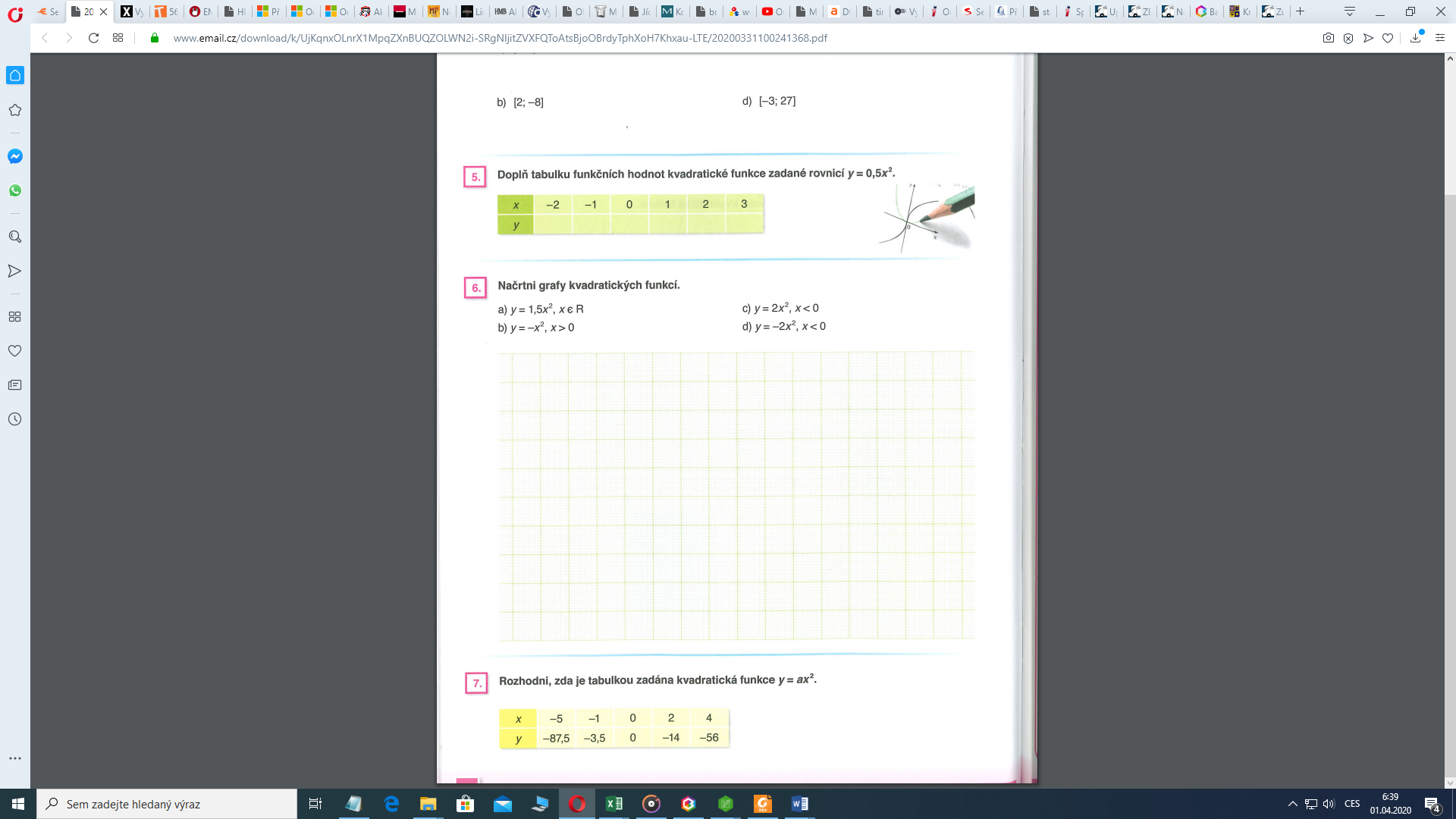 Příklad č. 1:Petr doma často zálohuje různé dokumenty, a proto potřebuje k archivování velké množství DVD disků. Může je koupit buď v rodné vesnici za 14 Kč/kus nebo může dojet do vzdáleného okresního města, kde stojí pouze 8 Kč/kus. Cesta do okresního města a zpět ho však stojí 
78 Kč. Sestav funkce, které udávají závislost zaplacené ceny na množství koupených DVD pro oba případy. Graficky urči, kdy se vyplatí nakupovat ve městě a kdy na vesnici.Příklad č. 2:Společnost A prodává mobilní telefony po 200,- Kč a účtuje si za každý minutový hovor 5,- Kč. Společnost B prodává mobilní telefony po 1000,- Kč a účtuje si 2,- Kč za minutu při každém hovoru. Při jakém počtu minutových hovorů se vyplatí koupit si mobilní telefon od společnosti A? Řeš početně i graficky.Příklad č. 3:Města Most a Praha jsou vzdálena od sebe 90 km. Z Mostu i Prahy současně 
v 7 hodin vyjedou automobily. Automobil jedoucí z Prahy do Mostu jede průměrnou rychlostí 
60 km/h. Automobil jedoucí z Mostu do Prahy jede průměrnou rychlostí 70 km/h.V kolik hodin přijede automobil z Mostu do Prahy?V kolik hodin přijede automobil z Prahy do Mostu?Kdy a na kolikátém kilometru od Mostu se oba automobily setkají?Příklad řeš graficky a ověř matematicky!Příklad č. 4:Místa A, B jsou od sebe vzdálena 240 km. Z místa A vyjelo nákladní auto v 8:00 h rychlostí 60 km/h. Z místa B vyjelo opačným směrem osobní auto v 8:30 h rychlostí 80 km/h. V kolik hodin a jak daleko od místa A se auta setkají? Řeš graficky a ověř početně.Příklad č. 5:Ze skladu vyjelo v půl šesté večer nákladní auto průměrnou rychlostí 40 km/h. Za 1,5 h vyjelo za ním osobní auto průměrnou rychlostí 70 km/h. V kolik hodin a v jaké vzdálenosti od skladu dohoní osobní auto nákladní auto? Řeš graficky a ověř výpočtem.